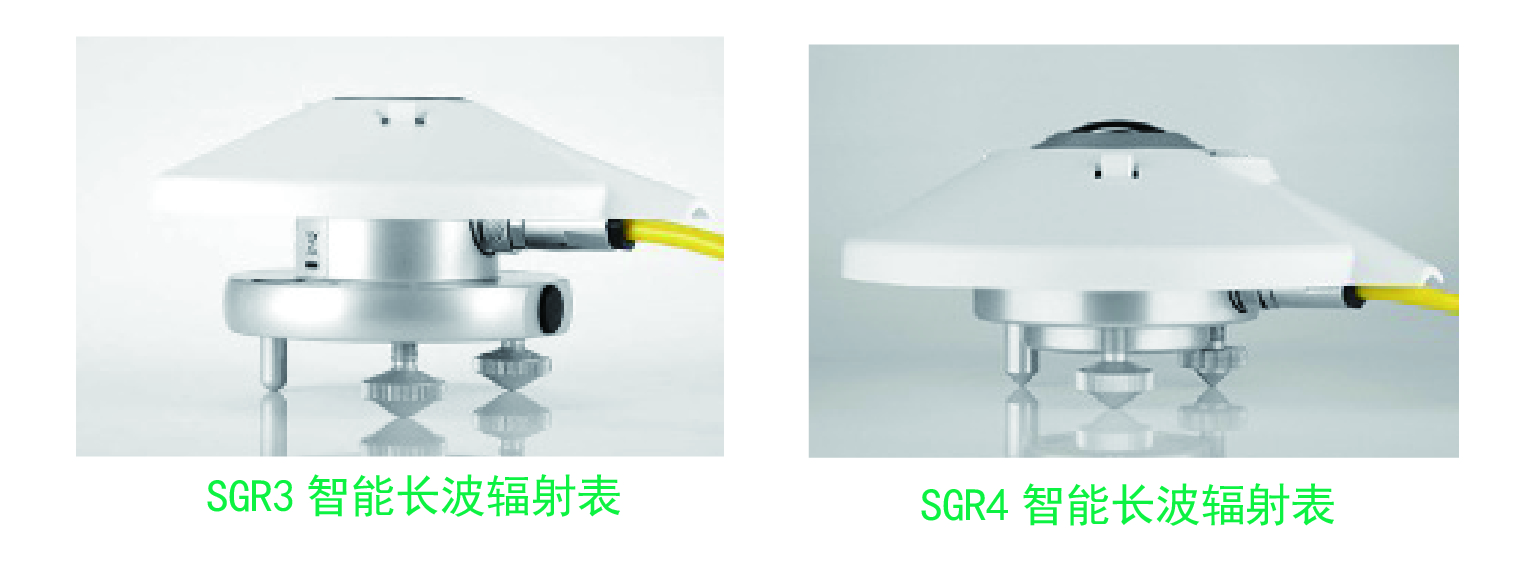 SGR3智能长波辐射表SGR3长波辐射表设计用于气象测量领域，测量下行大气长波辐射。其采用一个特别设计的硅窗。内部的日盲滤光器能阻挡太阳辐射。CGR3数据表示整个半球范围内的辐射交换情况，这是因为参考SGR3仪器根据参考CG4仪器在户外180度视角范围内进行校准。SGR3配有一个Modbus®接口，模拟输出信号经过放大处理，响应时间也经过改进，测量数据均采取温度校正。通过该接口，可直接获取长波净辐射和下行辐射数据。SGR3电源范围广，供电电压低，在5~30VDC之间，方便与气象站和太阳能电站相集成。其设计极其坚固可靠。仪器的底座上有安装孔、气泡水准仪和实现精准校平的校平脚。为方便安装、更换和重新校准，仪器还有一个防风雨连接器。SGR3的温度依存性以及方向响应等特性均得到改进，因此成为针对气象和农业应用领域的理想选型。由于每台SGR3均采用标准化输出和连接件，您可以轻松互换仪器，进行重新校准。提供的标准部件包括用于记录数据的Smart Explorer Windows™软件、数据显示屏以及Modbus®地址设置模块。产品特点启动风速低IOS9060副基准个别温度校正范围：-40℃~+80℃10年内无需更换干燥剂RS-485Modbus®通信方式精准度高的总辐射表最小方向误差<5W/m²低成本长波辐射表技术参数光谱范围：4400to50000nm响应时间：<18s窗口加热偏移：15W/m²零点偏移B：<5W/m²灵敏度的温度依存性（-20°C~+50°C）：<3%工作温度范围：-40to+80°C视角：150°模拟输出信号：4to20mA/0to1VmV/Wm²数字输出：2-wireRS-485